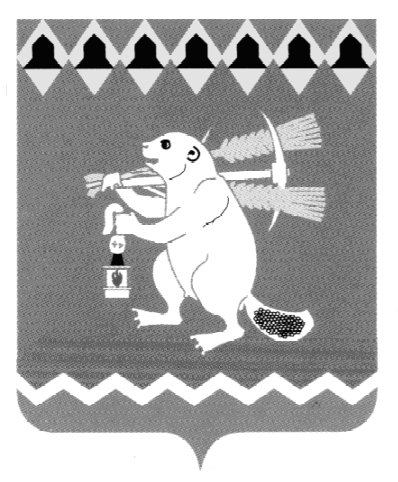 Администрация Артемовского городского округа ПОСТАНОВЛЕНИЕот 26.10.2020                                                                                             № 1029-ПАОб утверждении Плана мероприятий по обеспечению пожарной безопасности в осенне - зимний пожароопасный период 2020-2021 годов на территории Артемовского городского округа В соответствии с   Федеральными   законами от 21 декабря 1994 года                   № 69 - ФЗ «О пожарной безопасности», от 06 октября 2003 года № 131-ФЗ «Об общих принципах организации местного самоуправления в Российской Федерации», в целях обеспечения пожарной безопасности в осенне - зимний пожароопасный период 2020-2021 годов на территории Артемовского городского округа, руководствуясь статьей 31 Устава Артемовского городского округа,ПОСТАНОВЛЯЮ:1. Утвердить План мероприятий по обеспечению пожарной безопасности в осенне - зимний пожароопасный период 2020-2021 годов на территории Артемовского городского округа (Приложение).2. Постановление опубликовать в газете «Артемовский рабочий», разместить на Официальном портале правовой информации Артемовского городского округа (www.артемовский–право.рф) и на официальном сайте Артемовского городского округа в информационно-телекоммуникационной сети «Интернет».3. Контроль за исполнением постановления возложить на заместителя главы Администрации Артемовского городского округа - начальника Управления по городскому хозяйству и жилью Администрации Артемовского городского округа Миронова А.И.Первый заместитель главы АдминистрацииАртемовского городского округа, исполняющий полномочия главы Артемовского городского округа                                                         Н.А. ЧеремныхПЛАНмероприятий по обеспечению пожарной безопасности в осенне-зимний пожароопасный период 2020-2021 годов на территории Артемовского городского округа Исполнитель: ведущий специалист отдела по делам гражданской обороны, чрезвычайным ситуациям, пожарной безопасности и мобилизационной подготовке Администрации Артемовского городского округа                                                                                                                                                  Н.Е. ГашковаПриложениеУТВЕРЖДЕНпостановлением АдминистрацииАртемовского городского округа от 26.10.2020 № 1029-ПА«Об утверждении Плана мероприятий по обеспечению пожарной безопасности в осенне - зимний пожароопасный период 2020-2021 годов на территории Артемовского городского округа»№п/пМероприятияСроки исполненияИсполнителиПримечание1Обучение должностных лиц управляющих компаний, председателей товариществ собственников жилья (далее – ТСЖ) мерам пожарной безопасности с учетом специфики осенне - зимнего пожароопасного периода 01.11.2020отдел по делам гражданской обороны, чрезвычайным ситуациям, пожарной безопасности и мобилизационной подготовки Администрации Артемовского городского округа (далее - отдел ГОЧС, ПБ и МП Администрации) (Никонов А.С.), Государственное казенное противопожарное техническое учреждение Свердловской области «Отряд противопожарной службы Свердловской области № 16» (далее - ГКПТУ Свердловской области «ОПС Свердловской области № 16» (Ивлиев В.Н.)  (по согласованию), Артемовское городское отделение общероссийской общественной организации «Всероссийское добровольное пожарное общество» (далее - Артемовское городское отделение «ВДПО») (Щупов Э.В.) (по согласованию)2Размещение в средствах массовой информации публикаций по пропаганде мер пожарной безопасности и предупреждению гибели людей на пожарах с учетом специфики осенне - зимнего пожароопасного периодас 01.11.2020 по 01.03.2021отдел по делам ГОЧС, ПБ и МП Администрации (Никонов А.С.), ГКПТУ Свердловской области «ОПС Свердловской области № 16» (Ивлиев В.Н.) (по согласованию)3Проверка противопожарного состояния мест проведения новогодних и рождественских праздничных мероприятийс 20.11.2020 по 25.12.2020ГКПТУ Свердловской области «ОПС Свердловской области № 16» (Ивлиев В.Н.) (по согласованию) 4Проведение профилактических бесед с руководителями общеобразовательных организаций Артемовского городского округа по вопросам соблюдения обучающимися правил пожарной безопасности в каникулярный периодноябрь, декабрь2020отдел по делам ГОЧС, ПБ и МП Администрации (Никонов А.С.), ГКПТУ Свердловской области «ОПС Свердловской области № 16» (Ивлиев В.Н.) (по согласованию), Управление образования Артемовского городского округа (Багдасарян Н.В.)5Проверка защищенности чердачных и подвальных помещений многоквартирных жилых домов от несанкционированного проникновения посторонних лицс 01.11.2020 по 01.03.2021руководители управляющих компаний, председатели ТСЖ,председатели Территориальных органов местного самоуправления Артемовского городского округа (далее - председатели ТОМС)6Проверка готовности пожарных водоемов к забору воды для нужд пожаротушения в осенне- зимний пожароопасный периодс 01.11.2020 по 01.03.2021председатели ТОМС7Организация и проведение работ по установке знаков пожарной безопасности у водоемов и пожарных гидрантов, а также указателей направления к ним01.12.2020Муниципальное казенное учреждение Артемовского городского округа «Жилкомстрой» (далее - МКУ Артемовского городского округа «Жилкомстрой» (Шуклин А.Ю.), председатели ТОМС8Обеспечение своевременной расчистки пожарных гидрантов от снега, их пригодности для забора воды в зимний период с 01.11.2020 по 01.03.2021МКУ Артемовского городского округа «Жилкомстрой» (Шуклин А.Ю.), председатели ТОМС9Обеспечение своевременной расчистки подъездных путей к наружным источникам пожаротушенияс 01.11.2020 по 01.03.2021МКУ Артемовского городского округа «Жилкомстрой» (Шуклин А.Ю.), председатели ТОМС10Обеспечение изготовления печатной литературы противопожарной направленности и распространение ее среди жителей многоквартирных домов, владельцев частных домовс 01.11.2020по 01.03.2021отдел по делам ГОЧС, ПБ и МП Администрации (Никонов А.С.), Артемовское городское отделение «ВДПО» (Щупов Э.В.) (по согласованию)11Проведение обследования заброшенных (бесхозяйных) зданий на предмет использования их в качестве жилья лицами без определенного места жительствас 01.11.2020 по 01.03.2021Управление по городскому хозяйству и жилью Администрации Артемовского городского округа (Миронов А.И.), председатели ТОМС12Проверка мест проживания неблагополучных и многодетных семей. Проведение профилактических бесед, направленных на соблюдение требований пожарной безопасностис 01.11.2020 по 01.03.2021отдел по делам ГОЧС, ПБ и МП Администрации (Никонов А.С.), Артемовское городское отделение «ВДПО» (Щупов Э.В.) (по согласованию), ГКПТУ Свердловской области «ОПС Свердловской области № 16» (Ивлиев В.Н.) (по согласованию), председатели ТОМС 13Проведение совместных межведомственных рейдов по проверке использования печного и электрооборудования в частных домовладенияхс 01.11.2020 по 01.03.2021отдел по делам ГОЧС, ПБ и МП Администрации (Никонов А.С.), Артемовское городское отделение «ВДПО» (Щупов Э.В.) (по согласованию), ГКПТУ Свердловской области «ОПС Свердловской области № 16» (Ивлиев В.Н.) (по согласованию),председатели ТОМС14Проведение собраний с неработающим населением о правилах пожарной безопасностис 01.11.2020 по 01.03.2021отдел по делам ГОЧС, ПБ и МП Администрации (Никонов А.С.), Артемовское городское отделение «ВДПО» (Щупов Э.В.) (по согласованию), ГКПТУ Свердловской области «ОПС Свердловской области № 16» (Ивлиев В.Н.) (по согласованию) 15В случае осложнения оперативной обстановки с техногенными пожарами обеспечить введение на территории Артемовского городского округа «особого противопожарного режима»с 01.11.2020 по 01.03.2021комиссия по предупреждению и ликвидации чрезвычайных ситуаций и обеспечению пожарной безопасности Артемовского городского округа 